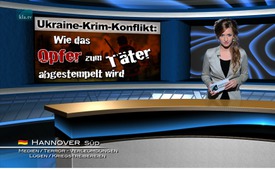 Le conflit entre la Crimée et l’Ukraine : la victime est traitée d’attaquant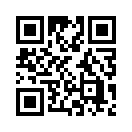 D’après des recherches du journaliste et écrivain Peter Orzechowski, les services secrets russes FSB ont annoncé cette semaine qu’ils avaient trouvé samedi dernier des forces de l’ordre ukrainiennes et qu’ils les avaient vaincues. Les Ukrainiens auraient planifié des actions terroristes contre des bâtiments d’infrastructure sur la presqu’île de Crimée. Pendant la nuit du dimanche, l’armée ukrainienne aurait essayé entre autre de tirer sur la Crimée et par ce biais aurait tenté d’introduire clandestinement des groupes terroristes. Selon le ministère de la défense russe cette tentative a été déjouée.Sur place, on aurait trouvé des explosifs que les terroristes auraient fabriqués eux-mêmes avec une charge explosive de 40 kg de TNT, des munitions, des mines, des grenades et des armes spéciales. Les attentats terroristes auraient dû déstabiliser le lieu avant les élections municipales et régionales. 

Les services secrets russes FSB racontent : « Sur le territoire de la Crimée, on a trouvé un réseau d’agents du service de renseignement du ministère de la défense ukrainienne. » 
« Des citoyens russes et ukrainiens qui ont participé à des attentats terroristes ont été arrêtés. Ils ont avoué leurs fautes et donné leurs versions des faits. » 

L’organisateur des attentats terroristes planifiés, le fonctionnaire du ministère de la défense ukrainienne Evgeni Panov, qui vient de Saporijia, a été arrêté et a reconnu son implication. 

Le samedi, Igor Plotniski chef de la « République populaire de Lougansk » a été blessé lors d’une attaque à la bombe. Igor Plotniski a désigné les services secrets d’Ukraine et des USA comme responsables de cet attentat. Antérieurement, le porte-parole des services secrets ukrainiens avait prédit des « surprises » en ce qui concerne l’échange de prisonniers dans la zone de guerre du Dombass.

Sur le territoire de la presqu’île on continue à chercher des terroristes. Sur les places publiques et devant des bâtiments importants, les mesures de sécurité ont été intensifiées. A la frontière avec l’Ukraine on a aussi renforcé la protection.

A l’opposé des  recherches de l’écrivain et journaliste Peter Orzechowski, Richard Herzinger écrit le 10 août 2016 dans le journal « Die Welt » : « L’Occident doit enfin arrêter Poutine. » Il y a longtemps déjà que des troupes russes se trouvent à la frontière ukrainienne. Poutine pourrait planifier de prendre l’ouest par surprise. 
- Qu’est-ce que vous dites ? - Qui essaye ici de prendre quoi par force ? Nous rappelons nos émissions « L’extension de l’OTAN vers l’Est. Stabilité ou provocation de guerre ? » du 23 mai 2016 en allemand et « Danger de guerre : l’OTAN simule un conflit avec la Russie » du 7 mai 2016, dans lesquelles nous montrions combien la ceinture bien armée de l’OTAN se resserre autour de la Russie ; c’est ce qu’on appelle à juste titre la politique d’encerclement. Quel chef de famille  jugerait-on si, face à des voleurs et des meurtriers qui rôdent autour de sa maison ou qui y entrent, il prenait un bâton et lâchait son chien ? Probablement personne. Car le droit de se défendre soi-même est un droit fondamental. 

L’article du journal « Die Welt » montre une fois de plus comment les médias occidentaux essaient de manière permanente et belliciste de traiter la victime d’agresseur. Cette image hostile qu’on donne à la Russie doit être propagée continuellement pour justifier les attaques militaires contre la Russie. 

Nous vous montrons une contre voix par rapport à cette campagne de dénigrement anti-russe, le documentaire « La Crimée : retour à la patrie » en allemand.de hm.Sources:http://info.kopp-verlag.de/hintergruende/geostrategie/peter-orzechowski/propaganda-und-sabotage-die-ukraine-vor-dem-krieg.html;jsessionid=E31452F3FBD909F191743F032A018BD2hCela pourrait aussi vous intéresser:#Ukraine-fr - www.kla.tv/Ukraine-fr

#Russie - www.kla.tv/Russie

#Crimee - Crimée - www.kla.tv/CrimeeKla.TV – Des nouvelles alternatives... libres – indépendantes – non censurées...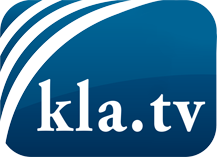 ce que les médias ne devraient pas dissimuler...peu entendu, du peuple pour le peuple...des informations régulières sur www.kla.tv/frÇa vaut la peine de rester avec nous! Vous pouvez vous abonner gratuitement à notre newsletter: www.kla.tv/abo-frAvis de sécurité:Les contre voix sont malheureusement de plus en plus censurées et réprimées. Tant que nous ne nous orientons pas en fonction des intérêts et des idéologies de la système presse, nous devons toujours nous attendre à ce que des prétextes soient recherchés pour bloquer ou supprimer Kla.TV.Alors mettez-vous dès aujourd’hui en réseau en dehors d’internet!
Cliquez ici: www.kla.tv/vernetzung&lang=frLicence:    Licence Creative Commons avec attribution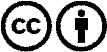 Il est permis de diffuser et d’utiliser notre matériel avec l’attribution! Toutefois, le matériel ne peut pas être utilisé hors contexte.
Cependant pour les institutions financées avec la redevance audio-visuelle, ceci n’est autorisé qu’avec notre accord. Des infractions peuvent entraîner des poursuites.